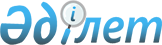 Қазақстан Республикасы Қаржы министрінің кейбір бұйрықтарының күші жойылды деп тану туралыҚазақстан Республикасы Қаржы министрінің 2021 жылғы 28 сәуірдегі № 406 бұйрығы. Қазақстан Республикасының Әділет министрлігінде 2021 жылғы 29 сәуірде № 22661 болып тіркелді
      ЗҚАИ-ның ескертпесі!

      Осы бұйрық 06.07.2021 бастап қолданысқа енгізіледі
      "Құқықтық актілер туралы" Қазақстан Республикасы Заңының 27-бабы 2-тармағына сәйкес БҰЙЫРАМЫН:
      1. Қазақстан Республикасы Қаржы министрінің келесі бұйрықтарының күші жойылды деп танылсын:
      1) "Сапаға сыртқы бақылауды жүргізу тәртібін әзірлеу қағидаларын бекіту туралы" Қазақстан Республикасы Қаржы министрінің 2012 жылғы 26 қыркүйектегі № 441 бұйрығының (Нормативтік құқықтық актілерді мемлекеттік тіркеу тізілімінде № 8034 болып тіркелген);
      2) "Қазақстан Республикасы Қаржы министрлігінің кейбір бұйрықтарына өзгерістер енгізу туралы" Қазақстан Республикасы Қаржы министрінің 2014 жылғы 17 қыркүйектегі № 401 бұйрығының 1 тармағының 1) тармақшасы (Нормативтік құқықтық актілерді мемлекеттік тіркеу тізілімінде № 9819 болып тіркелген).
      2. Қазақстан Республикасы Қаржы Министрлігінің Бухгалтерлік есеп, аудит және бағалау әдіснамасы департаменті Қазақстан Республикасының заңнамасында белгіленген тәртіппен:
      1) осы бұйрықтың Қазақстан Республикасы Әділет министрлігінде мемлекеттік тіркелуін;
      2) осы бұйрықты Қазақстан Республикасы Қаржы министрлігінің интернет-ресурсында орналастырылуын;
      3) осы бұйрық Қазақстан Республикасының Әділет министрлігінде мемлекеттік тіркелгеннен кейін он жұмыс күні ішінде осы тармақтың 1) және 2) тармақшаларында көзделген іс-шаралардың орындалуы туралы мәліметтердің Қазақстан Республикасы Қаржы министрлігінің Заң қызметі департаментіне ұсынылуын қамтамасыз етсін.
      3. Осы бұйрықтың орындалуын бақылау жетекшілік ететін Қазақстан Республикасының Қаржы вице-министріне жүктелсін.
      4. Осы бұйрық 2021 жылғы 6 шілдеден бастап қолданысқа енгізіледі және ресми жариялануға тиіс.
					© 2012. Қазақстан Республикасы Әділет министрлігінің «Қазақстан Республикасының Заңнама және құқықтық ақпарат институты» ШЖҚ РМК
				
      Қазақстан Республикасының 
Қаржы министрі 

Е. Жамаубаев
